Christmas IslandChristmas IslandChristmas IslandFebruary 2026February 2026February 2026February 2026SundayMondayTuesdayWednesdayThursdayFridaySaturday123456789101112131415161718192021Chinese New Year22232425262728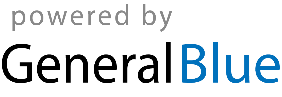 